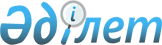 О докладе о результатах работы, проводимой в соответствии с Поручениями Евразийского межправительственного совета от 2 февраля 2018 г. № 3 и от 27 июля 2018 г. № 9Распоряжение Совета Евразийской экономической комиссии от 22 октября 2018 года № 23
      1. Принять к сведению информацию члена Коллегии (Министра) по конкуренции и антимонопольному регулированию о работе, проводимой во исполнение Поручений Евразийского межправительственного совета от 2 февраля 2018 г. № 3 и от 27 июля 2018 г. № 9. 
      2. С учетом состоявшегося обсуждения доработать проект Доклада о результатах работы, проводимой в соответствии с Поручениями Евразийского межправительственного совета от 2 февраля 2018 г. № 3 и от 27 июля 2018 г. № 9 и внести его на рассмотрение очередного заседания Евразийского межправительственного совета.
      3. Уполномоченным (антимонопольным) органам Республики Беларусь, Республики Казахстан и Российской Федерации совместно с Евразийской экономической комиссией, производителями и потребителями анизотропной трансформаторной стали государств – членов Евразийского экономического союза провести дополнительные консультации до 16 ноября, в соответствии с внесенными изменениями в Порядок рассмотрения заявлений (материалов) о нарушении общих правил конкуренции на трансграничных рынках" от 18 апреля 2018 года № 39, с целью урегулирования ситуации при поставках ПАО "Новолипецкий металлургический комбинат" и ООО "ВИЗ-Сталь" потребителям государств-членов Евразийского экономического союза. 
      4. Уполномоченным (антимонопольным) органам, а также иным заинтересованным органам власти Республики Беларусь, Республики Казахстан и Российской Федерации обеспечить участие в консультациях, указанных в пункте 3 настоящего Распоряжения, на уровне не ниже руководителей либо заместителей руководителей. 
      5. Настоящее Распоряжение вступает в силу с даты его официального опубликования. 
      Члены Совета Евразийской экономической комиссии:  
					© 2012. РГП на ПХВ «Институт законодательства и правовой информации Республики Казахстан» Министерства юстиции Республики Казахстан
				
От Республики Армения

От Республики Беларусь

От Республики Казахстан
От Кыргызской Республики
От Российской 
Федерации

М. Григорян

И. Петришенко

А. Мамин

Ж. Разаков

А. Силуанов 
